Employer Placement Evaluation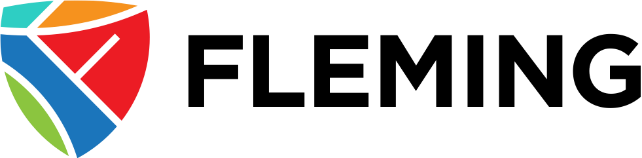 Student Name:  _________________________________________________________________     Student Number: ______________________    Program: ________________________________Company: ____________________________     Supervisor’s Name:  ___________________________This form is used to evaluate the student’s performance, and we ask that you discuss it with the student so they can assess the progress they have made during their placement.  The Employer Evaluation must be completed by the student’s immediate supervisor.  This evaluation will be forwarded to the student and the Program Coordinator so they can reflect on their performance.Please assess the student in each of the following areas by checking () the box which best describes his/her performance:Briefly describe the student’s strengths, and areas for improvement.  This feedback will provide encouragement as well as goal setting for them in the future:Strengths: 1. ____________________________________________________________________________2. ____________________________________________________________________________3. ____________________________________________________________________________Areas for Improvement: 1. ____________________________________________________________________________Comments and Recommendations: (please use an additional sheet if necessary)____________________________________________________________________________________________________________________________________________________________Total Number of Placement Hours Completed:  ______________Supervisor’s Signature: __________________________________________________________Attitude & Initiative     1    	        2	        3	        4	        5	        6	        7	        8	        9	        10  	               N/AKnowledge & Skills       1    	        2	        3	        4	        5	        6	        7	        8	        9	        10  	               N/ASafety       1    	        2	        3	        4	        5	        6	        7	        8	        9	        10  	               N/AQuality of Work     1    	        2	        3	        4	        5	        6	        7	        8	        9	        10  	               N/AQuantity of Work      1    	        2	        3	        4	        5	        6	        7	        8	        9	        10  	               N/AJudgment      1    	        2	        3	        4	        5	        6	        7	        8	        9	        10  	               N/ARelations with Co-workers      1    	        2	        3	        4	        5	        6	        7	        8	        9	        10  	               N/AAcceptance of Criticism and Suggestions     1    	        2	        3	        4	        5	        6	        7	        8	        9	        10  	               N/AWritten Communication     1    	        2	        3	        4	        5	        6	        7	        8	        9	        10  	               N/AVerbalCommunication     1    	        2	        3	        4	        5	        6	        7	        8	        9	        10  	               N/A        Punctuality & Attendance     1    	        2	        3	        4	        5	        6	        7	        8	        9	        10  	               N/AOverall Performance     1    	        2	        3	        4	        5	        6	        7	        8	        9	        10  	               N/A